Ukeplan 1.trinn uke 19 (09.05 - 13.05)Ukeplan 1.trinn uke 19 (09.05 - 13.05)Ukeplan 1.trinn uke 19 (09.05 - 13.05)Ukeplan 1.trinn uke 19 (09.05 - 13.05)Ukas sosiale mål: 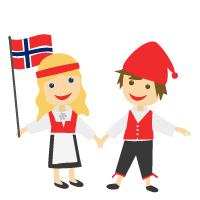 Jeg snakker fint til mine klassekameraterUkas sang: Alle fugler små der er
                                                                                                     Ukas tema: 17.mai Ukas sosiale mål: Jeg snakker fint til mine klassekameraterUkas sang: Alle fugler små der er
                                                                                                     Ukas tema: 17.mai Ukas sosiale mål: Jeg snakker fint til mine klassekameraterUkas sang: Alle fugler små der er
                                                                                                     Ukas tema: 17.mai Ukas sosiale mål: Jeg snakker fint til mine klassekameraterUkas sang: Alle fugler små der er
                                                                                                     Ukas tema: 17.mai Norsk:Jeg kan lese og skrive enkle høyfrekvente ord.Jeg bruker stor bokstav i starten av setning og i navn. Jeg kan bruke lesefingeren når jeg leser.Jeg kan lese og skrive enkle høyfrekvente ord.Jeg bruker stor bokstav i starten av setning og i navn. Jeg kan bruke lesefingeren når jeg leser.Jeg kan lese og skrive enkle høyfrekvente ord.Jeg bruker stor bokstav i starten av setning og i navn. Jeg kan bruke lesefingeren når jeg leser.Matematikk:Jeg kan lage regnefortellinger med + og -. Jeg vet at summen er lik på begge sider av = (likhetstegnet).Jeg kan lage regnefortellinger med + og -. Jeg vet at summen er lik på begge sider av = (likhetstegnet).Jeg kan lage regnefortellinger med + og -. Jeg vet at summen er lik på begge sider av = (likhetstegnet).Engelsk:Jeg kan forstå og bruke ordene: shoes, T-shirt, skirt, jumping, cyclingJeg kan forstå og bruke setningsmønsteret:“How old are you?”, “What is your favourite….?”Jeg kan forstå og bruke ordene: shoes, T-shirt, skirt, jumping, cyclingJeg kan forstå og bruke setningsmønsteret:“How old are you?”, “What is your favourite….?”Jeg kan forstå og bruke ordene: shoes, T-shirt, skirt, jumping, cyclingJeg kan forstå og bruke setningsmønsteret:“How old are you?”, “What is your favourite….?”Lekser:Lekser:Lekser:Lekser:Til tirsdagTil onsdagTil torsdagTil fredagLes i småbok eller på leseark.Lytt til “Norges grunnlov” og “nasjonaldagen” på Salaby. Jobb med oppgaver i 10 min. Link ligger i classroom “norsk”. 
Lad opp chromebooken og legg den i sekken din!!Øv på sangene til forestillingen. Les i småbok eller på leseark.Pynt deg og ta med flagg til forestillingen.Husk å merke med navn.Les i småbok eller på leseark. Les arket om “17.mai- ordliste”. Snakk om ordene med en voksen. Ukas melding hjem: Ukas melding hjem: Ukas melding hjem: Ukas melding hjem: Vi øver på 17. mai-sanger på skolen. På torsdag er det forestilling for hele skolen kl 08.45. Vi ønsker at elevene er pent kledde og har med seg flagg som er merket med navn. Dersom noen ønsker å ha på bunad er det i orden, men da uten sølje. Ta med vanlig tøy i en pose. Vi skifter etter forestillingen. Elevene må møte ferdig kledde kl 8.15 i klasserommet denne dagen.  Det blir ikke egen forestilling for foreldrene, men dere er hjertelig velkommen til å se miniforestillingen (15 min.) sammen med oss. Den starter kl. 08:45.Vi øver på 17. mai-sanger på skolen. På torsdag er det forestilling for hele skolen kl 08.45. Vi ønsker at elevene er pent kledde og har med seg flagg som er merket med navn. Dersom noen ønsker å ha på bunad er det i orden, men da uten sølje. Ta med vanlig tøy i en pose. Vi skifter etter forestillingen. Elevene må møte ferdig kledde kl 8.15 i klasserommet denne dagen.  Det blir ikke egen forestilling for foreldrene, men dere er hjertelig velkommen til å se miniforestillingen (15 min.) sammen med oss. Den starter kl. 08:45.Vi øver på 17. mai-sanger på skolen. På torsdag er det forestilling for hele skolen kl 08.45. Vi ønsker at elevene er pent kledde og har med seg flagg som er merket med navn. Dersom noen ønsker å ha på bunad er det i orden, men da uten sølje. Ta med vanlig tøy i en pose. Vi skifter etter forestillingen. Elevene må møte ferdig kledde kl 8.15 i klasserommet denne dagen.  Det blir ikke egen forestilling for foreldrene, men dere er hjertelig velkommen til å se miniforestillingen (15 min.) sammen med oss. Den starter kl. 08:45.Vi øver på 17. mai-sanger på skolen. På torsdag er det forestilling for hele skolen kl 08.45. Vi ønsker at elevene er pent kledde og har med seg flagg som er merket med navn. Dersom noen ønsker å ha på bunad er det i orden, men da uten sølje. Ta med vanlig tøy i en pose. Vi skifter etter forestillingen. Elevene må møte ferdig kledde kl 8.15 i klasserommet denne dagen.  Det blir ikke egen forestilling for foreldrene, men dere er hjertelig velkommen til å se miniforestillingen (15 min.) sammen med oss. Den starter kl. 08:45.